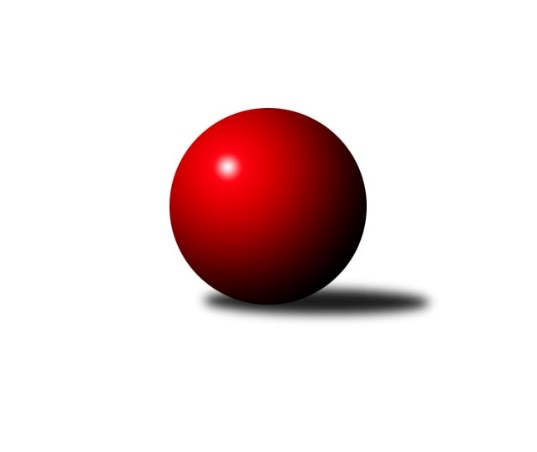 Č.17Ročník 2010/2011	18.5.2024 2.KLM A 2010/2011Statistika 17. kolaTabulka družstev:		družstvo	záp	výh	rem	proh	skore	sety	průměr	body	plné	dorážka	chyby	1.	KK Hvězda Trnovany	17	12	0	5	86.0 : 50.0 	(228.0 : 180.0)	3291	24	2154	1137	12.3	2.	KK SDS Sadská	17	11	1	5	86.0 : 50.0 	(225.0 : 183.0)	3296	23	2183	1113	15.4	3.	Sokol Kolín	17	10	1	6	75.0 : 61.0 	(209.5 : 198.5)	3258	21	2161	1097	16.2	4.	TJ Sokol Duchcov	17	10	1	6	70.0 : 66.0 	(210.0 : 198.0)	3237	21	2162	1075	20.6	5.	SKK Vrchlabí	17	9	2	6	76.0 : 60.0 	(221.5 : 186.5)	3273	20	2176	1096	16.5	6.	Vltavan Loučovice	17	8	2	7	66.0 : 70.0 	(191.0 : 217.0)	3238	18	2147	1091	21.4	7.	KK Lokomotiva Tábor	17	8	1	8	73.0 : 63.0 	(194.0 : 214.0)	3233	17	2158	1075	16.7	8.	SKK Rokycany	17	8	1	8	69.0 : 67.0 	(209.5 : 198.5)	3270	17	2159	1111	16.9	9.	TJ Loko České Velenice	16	6	1	9	61.0 : 67.0 	(192.0 : 192.0)	3242	13	2166	1075	19.3	10.	SK Škoda VS Plzeň	17	5	2	10	53.5 : 82.5 	(192.5 : 215.5)	3200	12	2157	1044	25.2	11.	SKK Jičín	17	4	1	12	52.0 : 84.0 	(189.0 : 219.0)	3242	9	2159	1083	20.7	12.	SKK Bohušovice	16	3	1	12	40.5 : 87.5 	(162.0 : 222.0)	3207	7	2141	1066	26.2Tabulka doma:		družstvo	záp	výh	rem	proh	skore	sety	průměr	body	maximum	minimum	1.	KK Hvězda Trnovany	9	8	0	1	53.0 : 19.0 	(130.0 : 86.0)	3353	16	3406	3303	2.	TJ Sokol Duchcov	9	8	0	1	48.5 : 23.5 	(128.0 : 88.0)	3403	16	3456	3344	3.	SKK Vrchlabí	9	7	1	1	49.5 : 22.5 	(128.0 : 88.0)	3367	15	3535	3200	4.	KK SDS Sadská	8	7	0	1	50.5 : 13.5 	(118.0 : 74.0)	3366	14	3427	3293	5.	Sokol Kolín	8	7	0	1	47.0 : 17.0 	(113.0 : 79.0)	3323	14	3433	3182	6.	KK Lokomotiva Tábor	9	6	1	2	50.0 : 22.0 	(117.0 : 99.0)	3334	13	3425	3272	7.	Vltavan Loučovice	8	5	2	1	41.0 : 23.0 	(102.5 : 89.5)	3255	12	3316	3199	8.	SKK Rokycany	8	5	1	2	40.0 : 24.0 	(111.0 : 81.0)	3333	11	3376	3241	9.	TJ Loko České Velenice	8	5	1	2	39.0 : 25.0 	(102.5 : 89.5)	3357	11	3522	3247	10.	SK Škoda VS Plzeň	9	5	0	4	37.5 : 34.5 	(115.0 : 101.0)	3275	10	3333	3174	11.	SKK Jičín	8	4	0	4	33.5 : 30.5 	(101.0 : 91.0)	3187	8	3222	3152	12.	SKK Bohušovice	8	3	1	4	26.5 : 37.5 	(85.0 : 107.0)	3072	7	3127	3020Tabulka venku:		družstvo	záp	výh	rem	proh	skore	sety	průměr	body	maximum	minimum	1.	KK SDS Sadská	9	4	1	4	35.5 : 36.5 	(107.0 : 109.0)	3289	9	3434	3100	2.	KK Hvězda Trnovany	8	4	0	4	33.0 : 31.0 	(98.0 : 94.0)	3283	8	3396	3196	3.	Sokol Kolín	9	3	1	5	28.0 : 44.0 	(96.5 : 119.5)	3267	7	3414	3068	4.	SKK Rokycany	9	3	0	6	29.0 : 43.0 	(98.5 : 117.5)	3262	6	3415	3151	5.	Vltavan Loučovice	9	3	0	6	25.0 : 47.0 	(88.5 : 127.5)	3236	6	3352	3051	6.	SKK Vrchlabí	8	2	1	5	26.5 : 37.5 	(93.5 : 98.5)	3261	5	3420	3158	7.	TJ Sokol Duchcov	8	2	1	5	21.5 : 42.5 	(82.0 : 110.0)	3214	5	3350	3029	8.	KK Lokomotiva Tábor	8	2	0	6	23.0 : 41.0 	(77.0 : 115.0)	3220	4	3369	3060	9.	TJ Loko České Velenice	8	1	0	7	22.0 : 42.0 	(89.5 : 102.5)	3227	2	3284	3119	10.	SK Škoda VS Plzeň	8	0	2	6	16.0 : 48.0 	(77.5 : 114.5)	3191	2	3303	3009	11.	SKK Jičín	9	0	1	8	18.5 : 53.5 	(88.0 : 128.0)	3249	1	3346	3177	12.	SKK Bohušovice	8	0	0	8	14.0 : 50.0 	(77.0 : 115.0)	3224	0	3323	3155Tabulka podzimní části:		družstvo	záp	výh	rem	proh	skore	sety	průměr	body	doma	venku	1.	KK Hvězda Trnovany	11	8	0	3	56.5 : 31.5 	(151.0 : 113.0)	3311	16 	6 	0 	0 	2 	0 	3	2.	TJ Sokol Duchcov	11	7	1	3	48.5 : 39.5 	(140.5 : 123.5)	3241	15 	5 	0 	0 	2 	1 	3	3.	Vltavan Loučovice	11	6	2	3	53.0 : 35.0 	(136.0 : 128.0)	3249	14 	4 	2 	0 	2 	0 	3	4.	KK SDS Sadská	11	6	1	4	53.0 : 35.0 	(148.0 : 116.0)	3272	13 	5 	0 	0 	1 	1 	4	5.	TJ Loko České Velenice	11	5	1	5	44.0 : 44.0 	(131.5 : 132.5)	3245	11 	4 	1 	1 	1 	0 	4	6.	Sokol Kolín	11	5	1	5	43.0 : 45.0 	(131.5 : 132.5)	3211	11 	5 	0 	1 	0 	1 	4	7.	SKK Vrchlabí	11	5	1	5	42.0 : 46.0 	(132.5 : 131.5)	3249	11 	4 	1 	1 	1 	0 	4	8.	KK Lokomotiva Tábor	11	5	0	6	44.0 : 44.0 	(125.0 : 139.0)	3215	10 	4 	0 	1 	1 	0 	5	9.	SKK Rokycany	11	4	1	6	39.0 : 49.0 	(125.5 : 138.5)	3259	9 	4 	1 	1 	0 	0 	5	10.	SK Škoda VS Plzeň	11	3	2	6	36.0 : 52.0 	(121.5 : 142.5)	3209	8 	3 	0 	2 	0 	2 	4	11.	SKK Jičín	11	3	1	7	35.0 : 53.0 	(126.5 : 137.5)	3243	7 	3 	0 	2 	0 	1 	5	12.	SKK Bohušovice	11	3	1	7	34.0 : 54.0 	(114.5 : 149.5)	3189	7 	3 	1 	1 	0 	0 	6Tabulka jarní části:		družstvo	záp	výh	rem	proh	skore	sety	průměr	body	doma	venku	1.	KK SDS Sadská	6	5	0	1	33.0 : 15.0 	(77.0 : 67.0)	3352	10 	2 	0 	1 	3 	0 	0 	2.	Sokol Kolín	6	5	0	1	32.0 : 16.0 	(78.0 : 66.0)	3355	10 	2 	0 	0 	3 	0 	1 	3.	SKK Vrchlabí	6	4	1	1	34.0 : 14.0 	(89.0 : 55.0)	3343	9 	3 	0 	0 	1 	1 	1 	4.	SKK Rokycany	6	4	0	2	30.0 : 18.0 	(84.0 : 60.0)	3291	8 	1 	0 	1 	3 	0 	1 	5.	KK Hvězda Trnovany	6	4	0	2	29.5 : 18.5 	(77.0 : 67.0)	3275	8 	2 	0 	1 	2 	0 	1 	6.	KK Lokomotiva Tábor	6	3	1	2	29.0 : 19.0 	(69.0 : 75.0)	3310	7 	2 	1 	1 	1 	0 	1 	7.	TJ Sokol Duchcov	6	3	0	3	21.5 : 26.5 	(69.5 : 74.5)	3285	6 	3 	0 	1 	0 	0 	2 	8.	SK Škoda VS Plzeň	6	2	0	4	17.5 : 30.5 	(71.0 : 73.0)	3205	4 	2 	0 	2 	0 	0 	2 	9.	Vltavan Loučovice	6	2	0	4	13.0 : 35.0 	(55.0 : 89.0)	3222	4 	1 	0 	1 	1 	0 	3 	10.	TJ Loko České Velenice	5	1	0	4	17.0 : 23.0 	(60.5 : 59.5)	3263	2 	1 	0 	1 	0 	0 	3 	11.	SKK Jičín	6	1	0	5	17.0 : 31.0 	(62.5 : 81.5)	3226	2 	1 	0 	2 	0 	0 	3 	12.	SKK Bohušovice	5	0	0	5	6.5 : 33.5 	(47.5 : 72.5)	3200	0 	0 	0 	3 	0 	0 	2 Zisk bodů pro družstvo:		jméno hráče	družstvo	body	zápasy	v %	dílčí body	sety	v %	1.	Tomáš Bek 	KK SDS Sadská 	15	/	17	(88%)	45	/	68	(66%)	2.	Pavel Honsa 	SKK Rokycany 	14	/	17	(82%)	47	/	68	(69%)	3.	Milan Stránský 	KK Hvězda Trnovany 	14	/	17	(82%)	45	/	68	(66%)	4.	Zdeněk ml. Dvořák 	TJ Loko České Velenice 	13	/	16	(81%)	46	/	64	(72%)	5.	Zdeněk Ransdorf 	TJ Sokol Duchcov 	13	/	16	(81%)	40	/	64	(63%)	6.	Václav Schejbal 	KK SDS Sadská 	13	/	17	(76%)	43.5	/	68	(64%)	7.	David Kášek 	KK Lokomotiva Tábor 	13	/	17	(76%)	37.5	/	68	(55%)	8.	David Hobl 	SKK Vrchlabí  	12	/	14	(86%)	39	/	56	(70%)	9.	Vlado Žiško 	SKK Vrchlabí  	12	/	15	(80%)	36.5	/	60	(61%)	10.	Martin Pejčoch 	SK Škoda VS Plzeň  	12	/	17	(71%)	46.5	/	68	(68%)	11.	Filip Dejda 	Sokol Kolín  	12	/	17	(71%)	43.5	/	68	(64%)	12.	Josef Šálek 	KK Hvězda Trnovany 	12	/	17	(71%)	41	/	68	(60%)	13.	Josef Gondek 	Vltavan Loučovice 	12	/	17	(71%)	37	/	68	(54%)	14.	Robert Petera 	Sokol Kolín  	11	/	17	(65%)	40.5	/	68	(60%)	15.	Josef Sysel 	Vltavan Loučovice 	11	/	17	(65%)	40	/	68	(59%)	16.	Michal Rolf 	SKK Vrchlabí  	11	/	17	(65%)	40	/	68	(59%)	17.	Aleš Košnar 	KK SDS Sadská 	11	/	17	(65%)	39	/	68	(57%)	18.	Miroslav Kašpar 	KK Lokomotiva Tábor 	11	/	17	(65%)	36.5	/	68	(54%)	19.	Petr Chval 	KK Lokomotiva Tábor 	11	/	17	(65%)	34	/	68	(50%)	20.	Pavel Louda 	SKK Jičín 	10	/	16	(63%)	35	/	64	(55%)	21.	Jan Endršt 	TJ Sokol Duchcov 	10	/	17	(59%)	43	/	68	(63%)	22.	Martin Schejbal 	KK SDS Sadská 	9	/	14	(64%)	31.5	/	56	(56%)	23.	Ondřej Touš 	TJ Loko České Velenice 	9	/	16	(56%)	35	/	64	(55%)	24.	Vojtěch Špelina 	SKK Rokycany 	9	/	16	(56%)	32.5	/	64	(51%)	25.	Pavel Nežádal 	SKK Vrchlabí  	9	/	16	(56%)	32.5	/	64	(51%)	26.	Jan Pelák 	Sokol Kolín  	9	/	17	(53%)	39	/	68	(57%)	27.	Jiří Bartoníček 	SKK Vrchlabí  	8.5	/	13	(65%)	36	/	52	(69%)	28.	Jiří Baloun 	SK Škoda VS Plzeň  	8.5	/	17	(50%)	36.5	/	68	(54%)	29.	Jiří Vejvara 	SKK Jičín 	8	/	14	(57%)	30	/	56	(54%)	30.	Ladislav Chmel 	TJ Loko České Velenice 	8	/	15	(53%)	34	/	60	(57%)	31.	Miroslav Šuba 	Vltavan Loučovice 	8	/	15	(53%)	31.5	/	60	(53%)	32.	Jaroslav Soukup 	SKK Jičín 	8	/	16	(50%)	34	/	64	(53%)	33.	Pavel Kaan 	KK Hvězda Trnovany 	8	/	16	(50%)	31.5	/	64	(49%)	34.	Václav Fűrst 	SKK Rokycany 	8	/	16	(50%)	29.5	/	64	(46%)	35.	Petr Sachunský 	SK Škoda VS Plzeň  	8	/	17	(47%)	33	/	68	(49%)	36.	Zdeněk Kandl 	KK Hvězda Trnovany 	7	/	9	(78%)	21	/	36	(58%)	37.	Antonín Svoboda 	KK SDS Sadská 	7	/	10	(70%)	22	/	40	(55%)	38.	Jiří Zemánek 	KK Hvězda Trnovany 	7	/	12	(58%)	29	/	48	(60%)	39.	Michal Koubek 	KK Hvězda Trnovany 	7	/	13	(54%)	27	/	52	(52%)	40.	Jan Renka st.	KK SDS Sadská 	7	/	14	(50%)	28	/	56	(50%)	41.	Jaroslav Suchánek 	Vltavan Loučovice 	7	/	15	(47%)	29.5	/	60	(49%)	42.	Pavel Říhánek 	SK Škoda VS Plzeň  	7	/	16	(44%)	26	/	64	(41%)	43.	Karel Smažík 	KK Lokomotiva Tábor 	7	/	16	(44%)	24.5	/	64	(38%)	44.	Martin Prokůpek 	SKK Rokycany 	7	/	17	(41%)	37	/	68	(54%)	45.	Borek Jelínek 	KK Lokomotiva Tábor 	7	/	17	(41%)	31	/	68	(46%)	46.	Roman Weiss 	Sokol Kolín  	7	/	17	(41%)	30	/	68	(44%)	47.	Aleš Hilzensauer 	TJ Sokol Duchcov 	6	/	8	(75%)	17	/	32	(53%)	48.	Zdeněk st. Dvořák 	TJ Loko České Velenice 	6	/	13	(46%)	21.5	/	52	(41%)	49.	Dalibor Mierva 	Sokol Kolín  	6	/	13	(46%)	21	/	52	(40%)	50.	Jakub Dařílek 	TJ Sokol Duchcov 	6	/	14	(43%)	33.5	/	56	(60%)	51.	Michal Pytlík 	SKK Rokycany 	6	/	14	(43%)	25.5	/	56	(46%)	52.	Zbyněk Dvořák 	TJ Loko České Velenice 	6	/	15	(40%)	24.5	/	60	(41%)	53.	Milan Perníček 	SKK Bohušovice 	6	/	16	(38%)	32	/	64	(50%)	54.	Ladislav Šourek 	SKK Bohušovice 	6	/	16	(38%)	30	/	64	(47%)	55.	Lukáš Dařílek 	SKK Bohušovice 	6	/	16	(38%)	25	/	64	(39%)	56.	Josef Vejvara 	SKK Jičín 	5.5	/	13	(42%)	26.5	/	52	(51%)	57.	Josef Pecha 	TJ Sokol Duchcov 	5.5	/	15	(37%)	24	/	60	(40%)	58.	Jiří Semerád 	SKK Bohušovice 	5.5	/	16	(34%)	25	/	64	(39%)	59.	Viktor Pytlík 	SKK Rokycany 	5	/	5	(100%)	18.5	/	20	(93%)	60.	Martin Švorba 	Sokol Kolín  	5	/	6	(83%)	17	/	24	(71%)	61.	Miroslav Náhlovský 	KK Hvězda Trnovany 	5	/	9	(56%)	21.5	/	36	(60%)	62.	Radek Šlouf 	Vltavan Loučovice 	5	/	16	(31%)	26	/	64	(41%)	63.	Martin Vrbata 	SKK Bohušovice 	5	/	16	(31%)	26	/	64	(41%)	64.	Roman Pek 	SKK Vrchlabí  	4.5	/	17	(26%)	26	/	68	(38%)	65.	Miloslav Vik 	SKK Jičín 	4.5	/	17	(26%)	22	/	68	(32%)	66.	Pavel Sládek 	TJ Loko České Velenice 	4	/	12	(33%)	22	/	48	(46%)	67.	Jaroslav Mihál 	KK Lokomotiva Tábor 	4	/	12	(33%)	21	/	48	(44%)	68.	Miloš Civín 	TJ Sokol Duchcov 	3	/	5	(60%)	11.5	/	20	(58%)	69.	Lukáš Vik 	SKK Jičín 	3	/	9	(33%)	12.5	/	36	(35%)	70.	Martin Jirkal 	Vltavan Loučovice 	3	/	12	(25%)	19	/	48	(40%)	71.	Jiří Šlajer 	SK Škoda VS Plzeň  	3	/	16	(19%)	18	/	64	(28%)	72.	Milan Vicher 	SK Škoda VS Plzeň  	3	/	17	(18%)	30.5	/	68	(45%)	73.	Vít Strachoň 	TJ Sokol Duchcov 	2.5	/	9	(28%)	16.5	/	36	(46%)	74.	Martin Perníček 	SKK Bohušovice 	2	/	5	(40%)	11	/	20	(55%)	75.	Roman Bureš 	SKK Jičín 	2	/	7	(29%)	13.5	/	28	(48%)	76.	Dalibor Dařílek 	TJ Sokol Duchcov 	2	/	10	(20%)	13.5	/	40	(34%)	77.	Ladislav Koláček 	SKK Bohušovice 	2	/	10	(20%)	13	/	40	(33%)	78.	Robert Saulich 	Sokol Kolín  	2	/	10	(20%)	12.5	/	40	(31%)	79.	Zdeněk Enžl 	SKK Rokycany 	2	/	15	(13%)	19.5	/	60	(33%)	80.	Pavel Šporer 	TJ Sokol Duchcov 	1	/	1	(100%)	4	/	4	(100%)	81.	Vladimír Kučera 	KK Lokomotiva Tábor 	1	/	1	(100%)	3	/	4	(75%)	82.	Jiří Kapucián 	SKK Jičín 	1	/	1	(100%)	3	/	4	(75%)	83.	Jiří Jankovec 	KK Hvězda Trnovany 	1	/	1	(100%)	3	/	4	(75%)	84.	Jaroslav Kříž 	SKK Jičín 	1	/	2	(50%)	5	/	8	(63%)	85.	Vladimír Pavlata 	SKK Jičín 	1	/	2	(50%)	4.5	/	8	(56%)	86.	Roman Osovský 	TJ Loko České Velenice 	1	/	3	(33%)	5	/	12	(42%)	87.	Petr Bystřický 	KK Lokomotiva Tábor 	1	/	3	(33%)	4.5	/	12	(38%)	88.	Jindřich Lauer 	Sokol Kolín  	1	/	3	(33%)	4.5	/	12	(38%)	89.	Jan Horáček 	SKK Vrchlabí  	1	/	3	(33%)	4	/	12	(33%)	90.	Václav Pešek 	KK SDS Sadská 	1	/	3	(33%)	3	/	12	(25%)	91.	Jan Smolena 	Vltavan Loučovice 	1	/	7	(14%)	5	/	28	(18%)	92.	Ondřej Sekyrka 	KK SDS Sadská 	1	/	9	(11%)	11	/	36	(31%)	93.	Milan Míka 	TJ Loko České Velenice 	0	/	1	(0%)	2	/	4	(50%)	94.	Josef Kohout 	Sokol Kolín  	0	/	1	(0%)	1.5	/	4	(38%)	95.	Vojtěch Krákora 	KK Lokomotiva Tábor 	0	/	1	(0%)	1	/	4	(25%)	96.	Bohumil Navrátil 	KK Hvězda Trnovany 	0	/	1	(0%)	1	/	4	(25%)	97.	Štěpán Šreiber 	SKK Rokycany 	0	/	1	(0%)	0	/	4	(0%)	98.	Josef Glos 	SKK Vrchlabí  	0	/	1	(0%)	0	/	4	(0%)	99.	Karel Ševčík 	TJ Loko České Velenice 	0	/	1	(0%)	0	/	4	(0%)	100.	Jan Brdíčko 	Sokol Kolín  	0	/	1	(0%)	0	/	4	(0%)	101.	Jiří Horáček 	SKK Vrchlabí  	0	/	2	(0%)	3.5	/	8	(44%)	102.	Zdeněk Mlnařík 	SK Škoda VS Plzeň  	0	/	2	(0%)	2	/	8	(25%)	103.	Tomáš Kottvald 	SKK Jičín 	0	/	2	(0%)	1	/	8	(13%)	104.	Tomáš Limberský 	SKK Vrchlabí  	0	/	3	(0%)	4	/	12	(33%)	105.	Petr Portyš 	SKK Jičín 	0	/	3	(0%)	2	/	12	(17%)	106.	Jiří Hovorka 	TJ Loko České Velenice 	0	/	3	(0%)	2	/	12	(17%)Průměry na kuželnách:		kuželna	průměr	plné	dorážka	chyby	výkon na hráče	1.	Duchcov, 1-4	3352	2213	1138	21.3	(558.7)	2.	České Velenice, 1-4	3335	2189	1145	15.0	(555.9)	3.	Vrchlabí, 1-4	3325	2198	1126	13.6	(554.3)	4.	Tábor, 1-4	3306	2188	1117	16.7	(551.0)	5.	TJ Lokomotiva Ústí nad Labem, 1-4	3299	2174	1124	14.6	(549.9)	6.	TJ Sparta Kutná Hora, 1-4	3293	2183	1109	16.3	(548.9)	7.	SKK Rokycany, 1-4	3286	2185	1101	17.9	(547.8)	8.	SK Škoda VS Plzeň, 1-4	3270	2186	1084	24.6	(545.1)	9.	Dynamo Č.budějovice, 1-4	3226	2146	1079	22.6	(537.7)	10.	SKK Jičín, 1-4	3185	2113	1072	21.4	(530.9)	11.	Bohušovice, 1-4	3091	2090	1000	27.2	(515.3)Nejlepší výkony na kuželnách:Duchcov, 1-4TJ Sokol Duchcov	3456	9. kolo	Pavel Kaan 	KK Hvězda Trnovany	637	11. koloTJ Sokol Duchcov	3445	14. kolo	Miloš Civín 	TJ Sokol Duchcov	633	17. koloTJ Sokol Duchcov	3441	11. kolo	Jan Endršt 	TJ Sokol Duchcov	626	11. koloTJ Sokol Duchcov	3436	17. kolo	Zdeněk Ransdorf 	TJ Sokol Duchcov	614	17. koloKK SDS Sadská	3434	15. kolo	Jan Endršt 	TJ Sokol Duchcov	609	14. koloKK Hvězda Trnovany	3396	11. kolo	Zdeněk Ransdorf 	TJ Sokol Duchcov	606	12. koloTJ Sokol Duchcov	3395	7. kolo	Martin Schejbal 	KK SDS Sadská	604	15. koloTJ Sokol Duchcov	3379	12. kolo	Jan Endršt 	TJ Sokol Duchcov	599	5. koloTJ Sokol Duchcov	3370	5. kolo	Miloš Civín 	TJ Sokol Duchcov	595	15. koloKK Lokomotiva Tábor	3369	14. kolo	Václav Schejbal 	KK SDS Sadská	595	15. koloČeské Velenice, 1-4TJ Loko České Velenice	3522	5. kolo	Viktor Pytlík 	SKK Rokycany	656	17. koloSKK Rokycany	3415	17. kolo	Zdeněk ml. Dvořák 	TJ Loko České Velenice	630	7. koloTJ Loko České Velenice	3377	10. kolo	Ondřej Touš 	TJ Loko České Velenice	618	5. koloTJ Loko České Velenice	3368	15. kolo	Zdeněk ml. Dvořák 	TJ Loko České Velenice	617	17. koloTJ Loko České Velenice	3364	3. kolo	Ondřej Touš 	TJ Loko České Velenice	613	3. koloTJ Loko České Velenice	3354	9. kolo	Ladislav Chmel 	TJ Loko České Velenice	612	9. koloTJ Sokol Duchcov	3350	1. kolo	Jan Pelák 	Sokol Kolín 	607	5. koloSKK Jičín	3346	3. kolo	Ladislav Chmel 	TJ Loko České Velenice	606	13. koloTJ Loko České Velenice	3340	17. kolo	Ondřej Touš 	TJ Loko České Velenice	599	10. koloTJ Loko České Velenice	3333	13. kolo	Ladislav Chmel 	TJ Loko České Velenice	599	5. koloVrchlabí, 1-4SKK Vrchlabí 	3535	17. kolo	Michal Rolf 	SKK Vrchlabí 	654	15. koloSKK Vrchlabí 	3452	15. kolo	Michal Rolf 	SKK Vrchlabí 	641	17. koloSKK Vrchlabí 	3438	11. kolo	Josef Šálek 	KK Hvězda Trnovany	620	9. koloSokol Kolín 	3410	17. kolo	David Hobl 	SKK Vrchlabí 	611	17. koloSKK Vrchlabí 	3394	5. kolo	Pavel Honsa 	SKK Rokycany	608	7. koloSKK Vrchlabí 	3385	13. kolo	Jiří Bartoníček 	SKK Vrchlabí 	605	13. koloKK Hvězda Trnovany	3338	9. kolo	David Hobl 	SKK Vrchlabí 	604	1. koloSKK Bohušovice	3323	5. kolo	Jan Pelák 	Sokol Kolín 	604	17. koloSKK Vrchlabí 	3320	1. kolo	Vlado Žiško 	SKK Vrchlabí 	597	11. koloSK Škoda VS Plzeň 	3303	3. kolo	Michal Rolf 	SKK Vrchlabí 	592	11. koloTábor, 1-4KK Lokomotiva Tábor	3425	12. kolo	Jaroslav Mihál 	KK Lokomotiva Tábor	638	12. koloSKK Vrchlabí 	3420	12. kolo	Miroslav Šuba 	Vltavan Loučovice	600	9. koloKK Lokomotiva Tábor	3368	15. kolo	Michal Rolf 	SKK Vrchlabí 	595	12. koloKK Lokomotiva Tábor	3355	17. kolo	Vlado Žiško 	SKK Vrchlabí 	594	12. koloKK SDS Sadská	3353	13. kolo	Tomáš Bek 	KK SDS Sadská	592	13. koloKK Lokomotiva Tábor	3349	13. kolo	Václav Schejbal 	KK SDS Sadská	590	13. koloVltavan Loučovice	3339	9. kolo	David Kášek 	KK Lokomotiva Tábor	588	12. koloKK Lokomotiva Tábor	3336	5. kolo	Josef Sysel 	Vltavan Loučovice	588	9. koloKK Lokomotiva Tábor	3327	11. kolo	Miroslav Kašpar 	KK Lokomotiva Tábor	586	17. koloSKK Bohušovice	3303	17. kolo	Petr Chval 	KK Lokomotiva Tábor	584	15. koloTJ Lokomotiva Ústí nad Labem, 1-4KK Hvězda Trnovany	3406	5. kolo	Josef Šálek 	KK Hvězda Trnovany	619	13. koloKK Hvězda Trnovany	3401	3. kolo	Josef Šálek 	KK Hvězda Trnovany	605	10. koloKK Hvězda Trnovany	3394	10. kolo	Zdeněk Kandl 	KK Hvězda Trnovany	602	5. koloKK Hvězda Trnovany	3352	17. kolo	Milan Stránský 	KK Hvězda Trnovany	599	1. koloKK Hvězda Trnovany	3340	8. kolo	Ondřej Touš 	TJ Loko České Velenice	598	8. koloSokol Kolín 	3335	15. kolo	Josef Šálek 	KK Hvězda Trnovany	597	3. koloKK Hvězda Trnovany	3334	15. kolo	Milan Stránský 	KK Hvězda Trnovany	594	13. koloKK Hvězda Trnovany	3331	13. kolo	Jiří Zemánek 	KK Hvězda Trnovany	593	3. koloKK Hvězda Trnovany	3313	1. kolo	Pavel Kaan 	KK Hvězda Trnovany	589	10. koloKK Hvězda Trnovany	3303	7. kolo	Michal Pytlík 	SKK Rokycany	588	5. koloTJ Sparta Kutná Hora, 1-4Sokol Kolín 	3433	14. kolo	Robert Petera 	Sokol Kolín 	616	6. koloKK SDS Sadská	3427	16. kolo	Aleš Košnar 	KK SDS Sadská	610	12. koloSokol Kolín 	3416	1. kolo	Jan Pelák 	Sokol Kolín 	609	1. koloSokol Kolín 	3414	12. kolo	Václav Schejbal 	KK SDS Sadská	608	4. koloKK SDS Sadská	3404	14. kolo	Martin Švorba 	Sokol Kolín 	604	12. koloKK SDS Sadská	3389	12. kolo	Václav Schejbal 	KK SDS Sadská	603	12. koloSokol Kolín 	3372	6. kolo	Viktor Pytlík 	SKK Rokycany	603	14. koloKK SDS Sadská	3372	4. kolo	Roman Weiss 	Sokol Kolín 	597	4. koloKK SDS Sadská	3364	2. kolo	Jan Pelák 	Sokol Kolín 	595	8. koloKK SDS Sadská	3352	8. kolo	Dalibor Mierva 	Sokol Kolín 	595	2. koloSKK Rokycany, 1-4KK SDS Sadská	3388	3. kolo	Vojtěch Špelina 	SKK Rokycany	622	6. koloSKK Rokycany	3376	8. kolo	Pavel Honsa 	SKK Rokycany	620	8. koloSKK Rokycany	3368	6. kolo	Pavel Honsa 	SKK Rokycany	611	1. koloSKK Rokycany	3361	16. kolo	Pavel Honsa 	SKK Rokycany	610	16. koloSKK Rokycany	3350	1. kolo	Viktor Pytlík 	SKK Rokycany	604	16. koloSKK Rokycany	3349	4. kolo	Filip Dejda 	Sokol Kolín 	603	13. koloSKK Rokycany	3339	3. kolo	Antonín Svoboda 	KK SDS Sadská	598	3. koloSokol Kolín 	3289	13. kolo	Václav Fűrst 	SKK Rokycany	597	3. koloSKK Rokycany	3277	13. kolo	Aleš Košnar 	KK SDS Sadská	597	3. koloTJ Loko České Velenice	3265	6. kolo	Michal Pytlík 	SKK Rokycany	587	1. koloSK Škoda VS Plzeň, 1-4Vltavan Loučovice	3352	11. kolo	Martin Pejčoch 	SK Škoda VS Plzeň 	623	11. koloSK Škoda VS Plzeň 	3333	11. kolo	Martin Pejčoch 	SK Škoda VS Plzeň 	608	12. koloKK Hvězda Trnovany	3325	12. kolo	Jan Endršt 	TJ Sokol Duchcov	604	16. koloSK Škoda VS Plzeň 	3315	14. kolo	Michal Koubek 	KK Hvězda Trnovany	589	12. koloSK Škoda VS Plzeň 	3311	16. kolo	Martin Pejčoch 	SK Škoda VS Plzeň 	588	16. koloSK Škoda VS Plzeň 	3300	9. kolo	Radek Šlouf 	Vltavan Loučovice	587	11. koloSK Škoda VS Plzeň 	3285	7. kolo	Jiří Baloun 	SK Škoda VS Plzeň 	586	4. koloSK Škoda VS Plzeň 	3275	4. kolo	Jiří Baloun 	SK Škoda VS Plzeň 	584	14. koloSKK Vrchlabí 	3260	14. kolo	Martin Pejčoch 	SK Škoda VS Plzeň 	584	2. koloSK Škoda VS Plzeň 	3260	12. kolo	Jiří Baloun 	SK Škoda VS Plzeň 	579	11. koloDynamo Č.budějovice, 1-4Vltavan Loučovice	3316	6. kolo	Josef Sysel 	Vltavan Loučovice	651	6. koloVltavan Loučovice	3316	3. kolo	Josef Sysel 	Vltavan Loučovice	623	1. koloVltavan Loučovice	3273	5. kolo	Josef Sysel 	Vltavan Loučovice	594	15. koloTJ Sokol Duchcov	3270	10. kolo	Martin Vrbata 	SKK Bohušovice	591	13. koloVltavan Loučovice	3257	13. kolo	Viktor Pytlík 	SKK Rokycany	589	15. koloKK Hvězda Trnovany	3253	6. kolo	Josef Sysel 	Vltavan Loučovice	584	13. koloSKK Bohušovice	3252	13. kolo	Radek Šlouf 	Vltavan Loučovice	584	3. koloSKK Rokycany	3248	15. kolo	Zdeněk Ransdorf 	TJ Sokol Duchcov	583	10. koloVltavan Loučovice	3248	10. kolo	Jan Endršt 	TJ Sokol Duchcov	582	10. koloVltavan Loučovice	3234	1. kolo	Jaroslav Suchánek 	Vltavan Loučovice	578	13. koloSKK Jičín, 1-4KK Hvězda Trnovany	3246	2. kolo	David Kášek 	KK Lokomotiva Tábor	583	16. koloSKK Vrchlabí 	3235	4. kolo	Jaroslav Soukup 	SKK Jičín	581	14. koloVltavan Loučovice	3223	12. kolo	Jiří Bartoníček 	SKK Vrchlabí 	579	4. koloSKK Jičín	3222	11. kolo	Aleš Hilzensauer 	TJ Sokol Duchcov	568	6. koloSKK Jičín	3221	9. kolo	Martin Prokůpek 	SKK Rokycany	566	11. koloSKK Rokycany	3215	11. kolo	Lukáš Vik 	SKK Jičín	561	9. koloSKK Jičín	3204	6. kolo	Miloslav Vik 	SKK Jičín	560	2. koloSKK Jičín	3189	14. kolo	Pavel Kaan 	KK Hvězda Trnovany	560	2. koloKK Lokomotiva Tábor	3187	16. kolo	Zdeněk st. Dvořák 	TJ Loko České Velenice	559	14. koloTJ Loko České Velenice	3184	14. kolo	Jiří Vejvara 	SKK Jičín	559	6. koloBohušovice, 1-4SKK Vrchlabí 	3236	16. kolo	Jiří Bartoníček 	SKK Vrchlabí 	590	16. koloKK Hvězda Trnovany	3196	14. kolo	Jiří Semerád 	SKK Bohušovice	574	8. koloSKK Rokycany	3151	12. kolo	David Hobl 	SKK Vrchlabí 	574	16. koloSKK Bohušovice	3127	4. kolo	Michal Rolf 	SKK Vrchlabí 	564	16. koloTJ Loko České Velenice	3119	4. kolo	Ondřej Touš 	TJ Loko České Velenice	560	4. koloSKK Bohušovice	3114	8. kolo	Martin Pejčoch 	SK Škoda VS Plzeň 	555	8. koloSKK Bohušovice	3099	2. kolo	Zbyněk Dvořák 	TJ Loko České Velenice	552	4. koloSKK Bohušovice	3081	16. kolo	Pavel Honsa 	SKK Rokycany	552	12. koloSKK Bohušovice	3080	11. kolo	Michal Koubek 	KK Hvězda Trnovany	552	14. koloSokol Kolín 	3068	11. kolo	Josef Šálek 	KK Hvězda Trnovany	550	14. koloČetnost výsledků:	8.0 : 0.0	2x	7.5 : 0.5	1x	7.0 : 1.0	25x	6.0 : 2.0	28x	5.5 : 2.5	3x	5.0 : 3.0	12x	4.0 : 4.0	7x	3.0 : 5.0	7x	2.0 : 6.0	13x	1.5 : 6.5	1x	1.0 : 7.0	2x	0.5 : 7.5	1x